	MĚSTO ŽATEC	USNESENÍ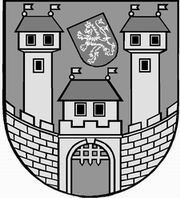 	z 	18	. jednání Rady města Žatce 	konané dne	10.10.2022Usnesení č. 	736 /22	-	766 /22	 736/22	Schválení programu	 737/22	Kontrola usnesení	 738/22	Náhrada škody – fyzická osoba	 739/22	Rozpočtové opatření – změna č. 14 ÚP Žatec	 740/22	Rozpočtové opatření – Toulavá zvířata	 741/22	Operační plán zimní údržby 2022-2023	 742/22	Nájem nemovitostí v areálu bývalého Dreherova pivovaru v Žatci	 743/22	Smlouva o zřízení věcného břemene – stavba „REKO STL RS Žatec – Nové 	podměstí, stavba č. 7700101912-2/VB cesty“	 744/22	Pacht pozemku p. p. č. 1546/3 v k. ú. Žatec za účelem zahrady	 745/22	Pacht pozemků p. p. č. 1702/39 a st. p. č. 4712 v k. ú. Žatec za účelem zahrady	 746/22	Pacht části pozemku p. p. č. 7204 v k. ú. Žatec za účelem zahrady	 747/22	Pacht části pozemku p. p. č. 7205 v k. ú. Žatec za účelem zahrady	 748/22	Pacht pozemku p. p. č. 6211/18 v k. ú. Žatec za účelem zahrady	 749/22	Pacht pozemků z majetku města za účelem zahrad	 750/22	Prodej části pozemku p. p. č. 1946/15 v k. ú. Žatec	 751/22	Pronájem nebytového prostoru v č. p. 150, 151 nám. Svobody v Žatci	 752/22	Informace o investičních akcích odboru rozvoje města v realizaci v roce 2022	  753/22	„Podpora vytváření podmínek pro uspokojování potřeb občanů v oblasti rozvoje 	zdraví“ – Dodatek č. 1 ke smlouvě	 754/22	Dodatek č. 1 Smlouvy o dílo a rozpočtové opatření akce: „Rekonstrukce zázemí	nohejbalového klubu v ul. Studentská v Žatci“	 755/22	Výběr zhotovitele a rozpočtové opatření na akci: „Výměna osvětlení v objektu 	čp. 295 ul. Obránců míru, Žatec“    756/22	Zahájení výběrového řízení akce „Dostavba vodovodu Trnovany“	 757/22	Darovací smlouva ev. č. ORM/2022/00849	 758/22	Dodatek č. 1 ke Smlouvě o dílo na realizaci veřejné zakázky: „Obnova 	Nerudova náměstí v Žatci – 2. etapa“ – část „A“	 759/22	Dodatek č. 3: Polyfunkční a spolkové centrum – Reg. technologické centrum 	robotiky v objektu Kláštera kapucínů v Žatci	 760/22	Rozpočtové opatření – veřejné osvětlení Záhoří	 761/22	Rozpočtové opatření – přesun finančních prostředků na aktualizaci projektové 	dokumentace „Páteřní cyklostezka Ohře“	 762/22	Zápis č. 4/2022 jednání komise pro architekturu a regeneraci města Žatce	 763/22	Úprava platu ředitele PO Domov pro seniory a Pečovatelská služba v Žatci	 764/22	Odměna ředitelce Mateřské školy Žatec, Studentská 1230, okres Louny, při 	dosažení jubilea	 765/22	Smlouva o poskytování prioritní podpory pro IceWarp Server Platina a 	rozpočtové opatření	 766/22	Smlouva o poskytování služeb emailového serveru	 736/22	Schválení programuRada města Žatce projednala a schvaluje program jednání rady města.									 T:  10.10.2022	O:	p.	HAMOUSOVÁ	 737/22	Kontrola usneseníRada města Žatce projednala a bere na vědomí kontrolu usnesení z minulých jednání rady města.									 T:  10.10.2022	O:	p.	ŠMERÁKOVÁ	 738/22	Náhrada škody – fyzická osobaRada města Žatce bere na vědomí informaci Advokátní kanceláře Těmín, s.r.o. o dalším postupu ve věci vymáhání náhrady škody způsobené příspěvkové organizaci Chrám Chmele a Piva CZ, příspěvková organizace fyzickou osobou a Rada města Žatce po zvážení všech okolností, vzhledem k důkazní nouzi a s přihlédnutím ke stanovisku Advokátní kanceláře Těmín, s.r.o. ze dne 16.06.2021 a jeho doplnění ze dne 04.04.2022 souhlasí s úhradou škody ve výši 77.000,00 Kč a ukládá Ing. Karlovi Havelkovi, MSc., řediteli příspěvkové organizace Chrám Chmele a Piva CZ, příspěvková organizace, uzavřít s fyzickou osobou dohodu o narovnání, kterou současně zanikne její veškerá odpovědnost za další škody.									 T:  12.11.2022	O:	p.	HAVELKA	 739/22	Rozpočtové opatření – změna č. 14 ÚP ŽatecRada města Žatce schvaluje rozpočtové opatření ve výši 200.000,00 Kč, a to zapojení finanční spoluúčasti vlastníků pozemků na změně č. 14 Územního plánu Žatec do rozpočtu města a posílení výdajů kap. 739 – Územní plánování.Příjmy: 739-3635-2324         + 200.000,00 Kč finanční spoluúčastiVýdaje: 739-3635-5169        + 200.000,00 Kč územní plán.	T:	31.10.2022	O:	p.	SEDLÁKOVÁ	 740/22	Rozpočtové opatření – Toulavá zvířataRada města Žatce projednala a schvaluje rozpočtové opatření ve výši 30.000,00 Kč, a to čerpání z rezervního fondu na navýšení výdajů kap. 702 – Toulavá zvířata – služby.Výdaje: 741-6171-5901              - 30.000,00 Kč (RF)Výdaje: 702-1014-5169 org. 250     + 30.000,00 Kč (Toulavá zvířata)	T:	15.10.2022	O:	p.	SEDLÁKOVÁ	 741/22	Operační plán zimní údržby 2022-2023Rada města Žatce projednala a schvaluje Operační plán zimní údržby na rok 2022-2023.									 T:  31.10.2022	O:	p.	DONÍNOVÁ	 742/22	Nájem nemovitostí v areálu bývalého Dreherova pivovaru v ŽatciRada města Žatce schvaluje nájem části pozemku zastavěná plocha a nádvoří st. p. č. 1190/1 vk. ú. Žatec o celkové výměře 10 m2 fyzické osobě, za účelem uskladnění movitých věcí, na dobu neurčitou, za měsíční nájemné 250,00 Kč.Rada města Žatce schvaluje nájem nebytového prostoru v budově č. p. 2880, průmyslový objekt, ul. Chomutovská v Žatci, umístěné na pozemku zastavěná plocha a nádvoří st. p. č. 1190/1 v k. ú. Žatec o celkové ploše 14,70 m2 fyzické osobě, za účelem uskladnění movitých věcí, na dobu neurčitou, za měsíční nájemné 900,00 Kč.Rada města Žatce schvaluje nájem nebytového prostoru v budově č. p. 2880, průmyslový objekt, ul. Chomutovská v Žatci, umístěné na pozemku zastavěná plocha a nádvoří st. p. č. 1190/1 v k. ú. Žatec o celkové ploše 104,00 m2 fyzické osobě, za účelem uskladnění movitých věcí, na dobu určitou do 31.03.2023, za měsíční nájemné 4.000,00 Kč.									 T:  20.10.2022	O:	p.	DONÍNOVÁ	 743/22	Smlouva o zřízení věcného břemene – stavba „REKO STL RS Žatec – 	Nové podměstí, stavba č. 7700101912-2/VB cesty“Rada města Žatce schvaluje Smlouvu o zřízení věcného břemene pro GASNet, s.r.o. na stavbu „REKO STL RS Žatec – Nové podměstí, stavba č. 7700101912-2/VB cesty“ na pozemku města p. p. č. 6681/4 v k. ú. Žatec, jejímž obsahem je zřízení věcného břemena pozemkové služebnosti cesty.	T:	10.11.2022	O:	p.	DONÍNOVÁ	 744/22	Pacht pozemku p. p. č. 1546/3 v k. ú. Žatec za účelem zahradyRada města Žatce schvaluje skončení pachtu pozemku p. p. č. 1546/3 zahrada o výměře 343 m2 v k. ú. Žatec dohodou k 01.10.2022, pachtýř fyzická osoba.Rada města Žatce schvaluje pacht pozemku p. p. č. 1546/3 zahrada o výměře 343 m2 v k. ú. Žatec fyzické osobě jako zahradu, na dobu určitou do 01.10.2027, za roční pachtovné ve výši 4,00 Kč/m2.	T:	30.11.2022	O:	p.	DONÍNOVÁ	 745/22	Pacht pozemků p. p. č. 1702/39 a st. p. č. 4712 v k. ú. Žatec za účelem 	zahradyRada města Žatce schvaluje skončení pachtu pozemků p. p. č. 1702/39 orná půda o výměře 388 m2 a st. p. č. 4712 zastavená plocha a nádvoří o výměře 12 m2 v k. ú. Žatec dohodou k 01.10.2022, pachtýř fyzická osoba.Rada města Žatce schvaluje pacht pozemků p. p. č. 1702/39 orná půda o výměře 388 m2 a st. p. č. 4712 zastavená plocha a nádvoří o výměře 12 m2 v k. ú. Žatec fyzické osobě jako zahradu, na dobu určitou do 01.10.2027, za roční pachtovné ve výši 4,00 Kč/m2.									 T:  30.11.2022	O:	p.	DONÍNOVÁ	 746/22	Pacht části pozemku p. p. č. 7204 v k. ú. Žatec za účelem zahradyRada města Žatce schvaluje pacht části pozemku p. p. č. 7204 zahrada díl č. 1 o výměře 60 m2 v k. ú. Žatec fyzické osobě jako zahradu, na dobu určitou do 01.10.2027, za roční pachtovné ve výši 4,00 Kč/m2.									 T:  30.11.2022	O:	p.	DONÍNOVÁ	 747/22	Pacht části pozemku p. p. č. 7205 v k. ú. Žatec za účelem zahradyRada města Žatce schvaluje pacht části pozemku p. p. č. 7205 zahrada díl č. 1 o výměře 58 m2 v k. ú. Žatec fyzické osobě jako zahradu, na dobu určitou do 01.10.2027, za roční pachtovné ve výši 4,00 Kč/m2.									 T:  30.11.2022	O:	p.	DONÍNOVÁ	 748/22	Pacht pozemku p. p. č. 6211/18 v k. ú. Žatec za účelem zahradyRada města Žatce schvaluje skončení pachtu pozemku p. p. č. 6211/19 zahrada o výměře 88 m2 a části p. p. č. 6211/18 zahrada o výměře 77 m2 v k. ú. Žatec dohodou k 01.10.2022, pachtýř fyzická osoba.Rada města Žatce schvaluje pacht pozemku p. p. č. 6211/18 zahrada o výměře 176 m2 v k. ú. Žatec fyzické osobě jako zahradu, na dobu určitou do 01.10.2027, za roční pachtovné ve výši 4,00 Kč/m2.								        T:  30.11.2022	O:	p.	DONÍNOVÁ	 749/22	Pacht pozemků z majetku města za účelem zahradRada města Žatce schvaluje pacht pozemku části p. p. č. 103/2 ostatní plocha o výměře 50 m2 v k. ú. Žatec jako zahradu fyzické osobě, část p. p. č. 392/2 ostatní plocha o výměře 800 m2 v k. ú. Radíčeves jako zahradu fyzické osobě, část p. p. č. 406/1 zastavěná plocha o výměře 80 m2 v k. ú. Žatec jako zahradu fyzickým osobám, p. p. č. 845/3 zahrada o výměře 340 m2 a st. p. č. 4445 zast. plocha o výměře 16 m2 a část p. p. č. 845/1 zahrada (přístupová cesta) o výměře 21 m2 vše v k. ú. Žatec jako zahradu fyzické osobě, p. p. č. 845/4 zahrada o výměře 340 m2 a st. p. č. 4446 zast. plocha o výměře 14 m2 a část p. p. č. 845/1 zahrada (přístupová cesta) o výměře 21 m2 vše v k. ú. Žatec jako zahradu fyzickým osobám, p. p. č. 845/5 zahrada o výměře 333 m2 a st. p. č. 4447 zast. plocha o výměře 14 m2 a část p. p. č. 845/1 zahrada (přístupová cesta) o výměře 21 m2 vše v k. ú. Žatec jako zahradu fyzické osobě, p. p. č. 845/8 zahrada o výměře 395 m2 a část p. p. č. 845/1 zahrada (přístupová cesta) o výměře 21 m2 vše v k. ú. Žatec jako zahradu fyzické osobě, p. p. č. 845/9 zahrada o výměře 369 m2 a st. p. č. 4448 zast. plocha o výměře 16 m2 a část p. p. č. 845/1 zahrada (přístupová cesta) o výměře 21 m2 vše v k. ú. Žatec jako zahradu fyzické osobě, p. p. č. 845/10 zahrada o výměře 374 m2, p. p. č. 845/7 zahrada o výměře 384 m2 a část p. p. č. 845/1 zahrada (přístupová cesta) o výměře 42 m2 vše v k. ú. Žatec jako zahradu fyzické osobě, část p. p. č. 899/4 orná půda o výměře 707 m2 jako zahradu fyzickým osobám, p. p. č. 899/6 zahrada o výměře 1.008 m2 a p. p. č. 911/3 trvalý travní porost o výměře 335 m2 v k. ú. Žatec jako zahradu fyzickým osobám, p. p. č. 1124/54 a p. p. č. 1124/55 ostatní plocha o celkové výměře 668 m2 v k. ú. Žatec jako zahradu fyzické osobě, p. p. č. 1702/34 orná půda o výměře 511 m2 v k. ú. Žatec jako zahradu fyzické osobě, p. p. č. 1702/39 orná půda o výměře 388 m2 a st. p. č. 4712 o výměře 12 m2 v k. ú. Žatec za účelem zahrady fyzické osobě, p. p. č. 1702/40 orná půda o výměře 493 m2 a st. p. č. 4719 zast. plocha o výměře 11 m2 v k. ú. Žatec jako zahradu fyzickým osobám, p. p. č. 1702/42 orná půda o výměře 400 m2 v k. ú. Žatec jako zahradu fyzické osobě, p. p. č. 1702/44 orná půda o výměře 414 m2 v k. ú. Žatec jako zahradu fyzickým osobám, p. p. č. 1702/45 orná půda o výměře 428 m2 v k. ú. Žatec jako zahradu fyzické osobě, část p. p. č. 1854/2 orná půda o výměře 448 m2 v k. ú. Žatec jako zahradu fyzické osobě, p. p. č. 1947/2 ostatní plocha o výměře 76 m2 a část st. p. č. 1772 zastavěná plocha a nádvoří o výměře 99 m2 v k. ú. Žatec jako zahradu fyzickým osobám, p. p. č. 1950/1 zahrada o výměře 289 m2 a p. p. č. 1950/2 trvalý travní porost o výměře 252 m2 v k. ú. Žatec jako zahradu fyzickým osobám, část p. p. č. 2800/1 orná půda o výměře 635 m2 v k. ú. Žatec jako zahradu fyzické osobě, část p. p. č. 2800/1 orná půda o výměře 635 m2 v k. ú. Žatec jako zahradu fyzickým osobám, p. p. č. 2800/3 orná půda o výměře 335 m2 v k. ú. Žatec jako zahradu fyzickým osobám, p. p. č. 2800/22 orná půda o výměře 352 m2 v k. ú. Žatec jako zahradu fyzickým osobám, část p. p. č. 3696/2 orná půda o výměře 215 m2 v k. ú. Žatec jako zahradu fyzickým osobám, část p. p. č. 3696/2 trvalý travní porost o výměře 351 m2 jako zahradu fyzické osobě, část p. p. č. 3818/2 zahrada a p. p. č. 3928/1 orná půda (díl č. 3) o výměře 799 m2 jako zahradu fyzickým osobám, část p. p. č. 3825/2 ostatní plocha o výměře 19 m2 jako zahradu fyzickým osobám, část p. p. č. 3884/4 zahrada (díl č. 1) o výměře 200 m2 jako zahradu fyzické osobě, část p. p. č. 3884/5 zahrada o výměře 220 m2 v k. ú. Žatec jako zahradu fyzické osobě, p. p. č. 3928/5 zahrada o výměře 562 m2 a část p. p. č. 3818/2 o výměře 150 m2 v k. ú. Žatec jako zahradu fyzickým osobám, p. p. č. 3929/5 zahrada o výměře 455 m2 a p. p. č. 3929/6 zahrada o výměře 448 m2 v k. ú. Žatec jako zahradu fyzické osobě, část p. p. č. 3962/1 ostatní plocha o výměře 593 m2 v k. ú. Žatec jako zahradu fyzickým osobám, p. p. č. 3977/2 zahrada o výměře 500 m2 v k. ú. Žatec jako zahradu fyzické osobě, část p. p. č. 4222/10 zahrada o výměře 297 m2 v k. ú. Žatec jako zahradu fyzické osobě, p. p. č. 4269/4 zahrada a p. p. č. 4269/7 zahrada vše v k. ú. Žatec o celkové výměře 498 m2 jako zahradu fyzickým osobám, část p. p. č. 4303/1 zahrada (díl č. 5) o výměře 380 m2 jako zahradu fyzickým osobám, část p. p. č. 4303/1 zahrada (díl č. 2) o výměře 300 m2 v Žatci jako zahradu fyzickým osobám, část p. p. č. 4303/1 zahrada (díl č. 4) o výměře 400 m2 v k. ú. Žatec jako zahradu fyzickým osobám, část p. p. č. 4303/1 zahrada (díl č. 6) o výměře 200 m2 v k. ú. Žatec jako zahradu fyzickým osobám, část p. p. č. 4303/1 zahrada (díl č. 7) o výměře 400 m2 v k. ú. Žatec jako zahradu fyzickým osobám, p. p. č. 4303/7 zahrada o výměře 523 m2 a zahrada p. p. č. 4303/8 zahrada o výměře 492 m2 v k. ú. Žatec jako zahradu fyzickým osobám, p. p. č. 4303/11 zahrada o výměře 520 m2 k. ú. Žatec jako zahradu fyzickým osobám, p. p. č. 4319/3 zahrada o výměře 282 m2 v k. ú. Žatec jako zahradu fyzické osobě, část p. p. č. 4324 zahrada (díl č. 1) o výměře 270 m2 v k. ú. Žatec jako zahradu fyzickým osobám, část p. p. č. 4324 zahrada (díl č. 2) o výměře 270 m2 jako zahradu fyzické osobě, část p. p. č. 4324 zahrada (díl č. 3) o výměře 270 m2 jako zahradu fyzickým osobám, část p. p. č. 4324 zahrada (díl č. 4) o výměře 270 m2 jako zahradu fyzické osobě, část p. p. č. 4324 zahrada (díl č. 5) o výměře 270 m2 jako zahradu fyzickým osobám, část p. p. č. 4324 zahrada (díl č. 6) o výměře 270 m2 jako zahradu fyzické osobě, část p. p. č. 4368/1, p. p. č. 4368/1 a p. p. č. 4368/3 zahrada o celkové výměře 500 m2 fyzickým osobám, p. p. č. 4372/2 zahrada o výměře 315 m2, p. p. č. 4372/5 zahrada o výměře 395 m2 a st. p. č. 5330 zast. plocha o výměře 22 m2 v k. ú. Žatec jako zahradu fyzickým osobám, část p. p. č. 4507/13 dle GP č. 3503-57/2006 nově označenou jako p. p. č. 4507/123 o výměře 331 m2 v k. ú. Žatec jako zahradu fyzické osobě, část p. p. č. 4507/13 dle GP č. 3503-57/2006 nově označenou jako p. p. č. 4507/120 o výměře 322 m2 v k. ú. Žatec jako zahradu fyzické osobě, část p. p. č. 4508/36 ostatní plocha o výměře 839 m2 v k. ú. Žatec jako zahradu fyzickým osobám, část p. p. č. 4508/41 ostatní plocha o výměře 55 m2 v k. ú. Žatec jako zahradu fyzické osobě, část p. p. č. 4508/41 ostatní plocha o výměře 54 m2 v k. ú. Žatec jako zahradu fyzické osobě, p. p. č. 4508/42 ostatní plocha o výměře 65 m2 v k. ú. Žatec jako zahradu fyzickým osobám, část p. p. č. 4508/44 dle GP č. 3081-092/2004 nově označená jako p. p. č. 4508/55 ostatní plocha o výměře 43 m2 ul. K Perči v Žatci jako zahradu fyzickým osobám, část p. p. č. 4578/1 orná půda o výměře 45 m2 v k. ú. Žatec jako zahradu fyzickým osobám, část p. p. č. 5627/1 zahrada (díl č. 4) o výměře 413 m2 v k. ú. Žatec jako zahradu fyzické osobě, část p. p. č. 5678/10 zahrada o výměře 297 m2 v k. ú. Žatec jako zahradu fyzické osobě, část p. p. č. 5678/21 o výměře 361 m2 v k. ú. Žatec jako zahradu fyzickým osobám, část p. p. č. 6100/1 ostatní plocha a část p. p. č. 6102 orná půda o celkové výměře 329 m2 v k. ú. Žatec jako zahradu fyzickým osobám, část p. p. č. 6199/2 zahrada o výměře 1.300 m2 v k. ú. Žatec jako zahradu fyzické osobě, p. p. č. 6212/17 zahrada o výměře 223 m2 jako zahradu fyzické osobě, část p. p. č. 6290/11 trvalý travní porost o výměře 30 m2 v k. ú. Žatec jako zahradu fyzické osobě, p. p. č. 6410/1 orná půda o výměře 448 m2 v k. ú. Žatec jako zahradu fyzické osobě, p. p. č. 6451/32 zahrada o výměře 397 m2 v k. ú. Žatec jako zahradu fyzické osobě, část p. p. č. 6537/3 zahrada o výměře 469 m2 a p. p. č. 6535/22 ostatní plocha o výměře 331 m2 v k. ú. Žatec jako zahradu fyzickým osobám, p. p. č. 6737/4 zahrada o výměře 704 m2 v k. ú. Žatec jako zahradu fyzickým osobám, p. p. č. 6833/12 ostatní plocha o výměře 49 m2 v k. ú. Žatec, ul. Chomutovská v Žatci jako předzahrádku k č. p. 1726 v Žatci fyzickým osobám, část p. p. č. 7206 zahrada (díl č. 5) o výměře 65 m2 v k. ú. Žatec jako zahradu fyzickým osobám, p. p. č. 7036/9 zahrada o výměře 238 m2 v k. ú. Žatec, ul. Denisova v Žatci jako zahradu fyzickým osobám, vše za pachtovné ve výši 4,00 Kč/m2/rok a na dobu určitou do 01.10.2027.Rada města Žatce schvaluje pacht pozemků p. p. č. 4507/9, 4507/15-70, st. p. č. 6013 dle GP č. 3076-2125/2004 nezapsaného v KN oddělená od pozemku p. p. č. 4507/55 v k. ú. Žatec o celkové výměře 19.577 m2 jako zahrádky Základní organizaci Českého zahrádkářského svazu č. 20 Žatec U Flóry, IČO: 750 79 011 za pachtovné ve výši 4,00 Kč/m2/rok a na dobu určitou do 01.10.2027.Rada města Žatce schvaluje pacht částí pozemků p. p. č. 6451/30 zahrada, p. p. č. 6451/5 zahrada a p. p. č. 6462 ostatní plocha o celkové výměře 552 m2 v k. ú. Žatec jako zahradu fyzické osobě za roční pachtovné ve výši 1.808,00 Kč, p. p. č. 1950/1 zahrada výměře 289 m2 a p. p. č. 1950/2 trvalý travní porost o výměře 252 m2 v k. ú. Žatec jako zahradu fyzickým osobám za pachtovné ve výši 1.282,00 Kč, p. p. č. 3928/5 zahrada a část p. p. č. 3818/2 o výměře 150 m2 jako zahradu fyzickým osobám za pachtovné ve výši 2.548,00 Kč, pozemky p. p. č. 3926/2 zahrada o výměře 448 m2 a p. p. č. 3929/5 zahrada o výměře 455 m2 jako zahradu fyzické osobě za pachtovné ve výši 3.342,00 Kč, p. p. č. 3962/1 ostatní plocha o výměře 593 m2 v k. ú. Žatec jako zahradu fyzické osobě za pachtovné ve výši 1.986,00 Kč, část pozemku p. p. č. 4368/1, pozemky p. p. č. 4368/2 a p. p. č. 4368/3 o celkové výměře 500 m2 vše v k. ú. Žatec jako zahradu fyzickým osobám za pachtovné ve výši 1.600,00 Kč, vše na dobu určitou do 01.10.2027.									 T:  30.11.2022	O:	p.	DONÍNOVÁ	 750/22	Prodej části pozemku p. p. č. 1946/15 v k. ú. ŽatecRada města Žatce projednala a doporučuje Zastupitelstvu města Žatce schválit prodej části pozemku ostatní plocha p. p. č. 1946/15, dle GP č. 7044-27040/2022 nově označený jako ostatní plocha díl ,,a“ o výměře 864 m2 v k. ú. Žatec společnosti ČEZ Distribuce, a.s., IČO 24729035, Teplická 874/8, 405 02, Děčín - Podmokly za kupní cenu 1.322.000,00 Kč + DPH + poplatky spojené s vkladem kupní smlouvy do KN.	T:	31.12.2022	O:	p.	DONÍNOVÁ	 751/22	Pronájem nebytového prostoru v č. p. 150, 151 nám. Svobody v ŽatciRada města Žatce schvaluje nájem nebytového prostoru č. 151/2 v budově č. p. 150, 151 nám. Svobody v Žatci, umístěné na pozemku zastavěná plocha a nádvoří st. p. č. 1190/1 v k. ú. Žatec o ploše 72,70 m2 a nájem části pozemku zastavěná plocha a nádvoří st. p. č. 1190/1 o výměře cca 56 m2 v k. ú. Žatec, příspěvkové organizaci Kamarád – LORM, IČO 00830437 na dobu neurčitou s šestiměsíční výpovědní dobou, za účelem zřízení a provozování kavárny, za roční nájemné 98.440,00 bez služeb a energií.	T:	24.10.2022	O:	p.	DONÍNOVÁ	 752/22	Informace o investičních akcích odboru rozvoje města v realizaci v roce 	2022Rada města Žatce bere na vědomí aktuální přehled investičních akcí odboru rozvoje města Žatce k 03.10.2022.									 T:  10.10.2022	O:	p.	MAZÁNKOVÁ	 753/22	„Podpora vytváření podmínek pro uspokojování potřeb občanů v oblasti 	rozvoje zdraví“ – Dodatek č. 1 ke smlouvěRada města Žatce projednala a schvaluje znění Dodatku č. 1 ke Smlouvě o poskytnutí investiční dotace z Fondu Ústeckého kraje uzavřené dne 01.09.2021 mezi Městem Žatec a Ústeckým krajem v souvislosti s realizací akce „Podpora vytváření podmínek pro uspokojování potřeb občanů v oblasti rozvoje zdraví“.	T:	30.10.2022	O:	p.	MAZÁNKOVÁ	 754/22	Dodatek č. 1 Smlouvy o dílo a rozpočtové opatření akce: „Rekonstrukce 	zázemí nohejbalového klubu v ul. Studentská v Žatci“Rada města Žatce projednala a schvaluje znění Dodatku č. 1 ke Smlouvě o dílo ze dne 29.06.2022 na akci: „Rekonstrukce zázemí nohejbalového klubu v ul. Studentská v Žatci“ a zároveň ukládá starostce města Žatce podepsat tento Dodatek č. 1 ke Smlouvě o dílo.Rada města Žatce projednala a v souladu s Dodatkem č. 1 SoD schvaluje rozpočtové opatření ve výši 957.000,00 Kč, a to čerpání finančních prostředků z investičního fondu na dofinancování akce „Rekonstrukce zázemí nohejbalového klubu v ul. Studentská v Žatci“.Výdaje: 741-6171-6901                - 957.000,00 Kč (IF)Výdaje: 739-3412-6121, org. 7411     + 957.000,00 Kč (Rekonstr. zázemí nohejbal. klubu)	T:	30.10.2022	O:	p.	MAZÁNKOVÁ, SEDLÁKOVÁ	 755/22	Výběr zhotovitele a rozpočtové opatření na akci: „Výměna osvětlení v 	objektu čp. 295 ul. Obránců míru, Žatec“Rada města Žatce projednala a schvaluje zprávu o hodnocení nabídek ze dne 27.09.2022 na zhotovitele veřejné zakázky „Výměna osvětlení v objektu čp. 295 ul. Obránců míru, Žatec“ a v souladu se Směrnicí pro zadávání veřejných zakázek města Žatec rozhodla o výběru nabídky uchazeče ELTODO OSVĚTLENÍ s.r.o., Novodvorská 1010/14, 142 00 Praha 4, IČO: 25751018.Rada města Žatce ukládá starostce města Žatce podepsat smlouvu o dílo s vybraným uchazečem veřejné zakázky „Výměna osvětlení v objektu čp. 295 ul. Obránců míru, Žatec“.Rada města Žatce projednala a doporučuje Zastupitelstvu města Žatce schválit rozpočtové opatření ve výši 1.400.000,00 Kč, a to čerpání finančních prostředků z Investičního fondu na akci: „Výměna osvětlení v objektu čp. 295 v ul. Obránců míru, Žatec“.Výdaje: 741-6171-6901               - 1.400.000,00 Kč (IF)Výdaje: 739-3613-6121 org. 295      + 1.400.000,00 Kč (Výměna osvětlení Obr. míru 295).									 T:  31.12.2022	O:	p.	MAZÁNKOVÁ, SEDLÁKOVÁ	 756/22	Zahájení výběrového řízení akce „Dostavba vodovodu Trnovany“Rada města Žatce projednala a schvaluje zahájení výběrového řízení a výzvu k podání nabídek k veřejné zakázce malého rozsahu na stavební práce a zhotovitele stavby „Dostavba vodovodu Trnovany“.Rada města Žatce schvaluje návrh SoD a výzvu k podání nabídek k předmětné veřejné zakázce.Rada města Žatce schvaluje členy hodnotící komise, která zároveň plní funkci komise pro otevírání nabídek.	T:	30.10.2022	O:	p.	MAZÁNKOVÁ	 757/22	Darovací smlouva ev. č. ORM/2022/00849Rada města Žatce projednala a doporučuje Zastupitelstvu města Žatce uzavřít Darovací smlouvu ev. č. ORM/2022/00849 s Ústeckým krajem, Velká Hradební 3118/48, 400 02 Ústí nad Labem, IČ: 70892156.									 T:  31.12.2022	O:	p.	MAZÁNKOVÁ	 758/22	Dodatek č. 1 ke Smlouvě o dílo na realizaci veřejné zakázky: „Obnova 	Nerudova náměstí v Žatci – 2. etapa“ – část „A“Rada města Žatce projednala a schvaluje Dodatek č. 1 ke Smlouvě o dílo ze dne 25.03.2022 na realizaci veřejné zakázky s názvem: „Obnova Nerudova náměstí v Žatci – 2. etapa“ – část „A“ a zároveň ukládá starostce města Dodatek č. 1 podepsat.Rada města Žatce projednala a schvaluje rozpočtové opatření ve výši 200.000,00 Kč, a to přesun nevyčerpaných finančních prostředků v rámci schváleného rozpočtu kap. 710 na dofinancování akce „Obnova Nerudova náměstí v Žatci – 2. etapa“ v tomto znění:Výdaje: 710-2219-6121 org. 7162     - 200.000,00 Kč (cyklostezka úsek č. 2)Výdaje: 710-2212-6121 org. 648      + 200.000,00 Kč (Nerudovo náměstí)	T:	20.10.2022	O:	p.	MAZÁNKOVÁ, SEDLÁKOVÁ	 759/22	Dodatek č. 3: Polyfunkční a spolkové centrum – Reg. technologické 	centrum robotiky v objektu Kláštera kapucínů v ŽatciRada města Žatce projednala a schvaluje znění Dodatku č. 3 ke Smlouvě o dílo ze dne 20.09.2021 ve znění Dodatku č. 1 ze dne 02.02.2022 a Dodatku č. 2 ze dne 19.08.2022 na akci: „Polyfunkční a spolkové centrum – Regionální technologické centrum robotiky v objektu Kláštera kapucínů v Žatci“ a zároveň ukládá starostce města Žatce podepsat tento Dodatek č. 3.	T:	21.10.2022	O:	p.	MAZÁNKOVÁ	 760/22	Rozpočtové opatření – veřejné osvětlení ZáhoříRada města Žatce projednala a schvaluje rozpočtové opatření ve výši 82.000,00 Kč, a to přesun finančních prostředků v rámci schváleného rozpočtu z kap. 739 – „místní části“ na kap. 739 – „Revitalizace návsi Záhoří – VO“ v tomto znění:Výdaje: 739-3639-5171 org. 745       - 82.000,00 Kč (místní části)Výdaje: 739-3631-6121 org. 685      + 82.000,00 Kč (Revitalizace návsi Záhoří – VO)	T:	21.10.2022	O:	p.	SEDLÁKOVÁ	 761/22	Rozpočtové opatření – přesun finančních prostředků na aktualizaci 	projektové dokumentace „Páteřní cyklostezka Ohře“Rada města Žatce projednala a schvaluje rozpočtové opatření ve výši 70.000,00 Kč, a to přesun nevyčerpaných finančních prostředků v rámci schváleného rozpočtu kap. 710 na financování aktualizace projektové dokumentace Páteřní cyklostezka Ohře trasa Litoměřice – (Boč) – Perštejn úsek č. 1 v tomto znění:Výdaje: 710-2219-6121 org. 7162      - 70.000,00 Kč (cyklostezka úsek č. 2)Výdaje: 710-2219-6121 org. 7161     + 70.000,00 Kč (PD – cyklostezka úsek č. 1)	T:	21.10.2022	O:	p.	SEDLÁKOVÁ	 762/22	Zápis č. 4/2022 jednání komise pro architekturu a regeneraci města ŽatceRada města Žatce projednala a bere na vědomí zápis č. 4/2022 jednání komise pro architekturu a regeneraci města Žatce, konaného dne 22.08.2022.									 T:  10.10.2022	O:	p.	ŠPIČKA	 763/22	Úprava platu ředitele PO Domov pro seniory a Pečovatelská služba v ŽatciRada města Žatce projednala a schvaluje úpravu platu ředitele Domova pro seniory a Pečovatelské služby v Žatci Mgr. Petra Antoni v souladu se zákonem č. 262/2006 Sb., zákoník práce a nařízením vlády č. 341/2017 Sb., o platových poměrech zaměstnanců ve veřejných službách a správě a Metodickým pokynem ke vztahům města Žatec a jeho orgánů k příspěvkovým organizacím zřízených městem Žatec, a to s účinností od 01.11.2022.	T:	31.10.2022	O:	p.	ČERNÁ	 764/22	Odměna ředitelce Mateřské školy Žatec, Studentská 1230, okres Louny, 	při dosažení jubileaRada města Žatce projednala a v souladu s Metodickým pokynem ke vztahům města Žatec a jeho orgánů k příspěvkovým organizacím zřízených městem Žatec schvaluje vyplacení odměny ředitelce Mateřské školy Žatec, Studentská 1230, okres Louny, při dosažení jubilea, a to ve stanovené výši.	T:	31.10.2022	O:	p.	ČERNÁ	 765/22	Smlouva o poskytování prioritní podpory pro IceWarp Server Platina a 	rozpočtové opatřeníRada města Žatce projednala a schvaluje Smlouvu o poskytování prioritní podpory pro IceWarp Server, uzavřenou mezi Městem Žatec a Apptc.me, s.r.o., IČ 24145190 a ukládá starostce města tuto smlouvu podepsat.Rada města Žatce dále schvaluje rozpočtové opatření ve výši 271.000,00 Kč, a to čerpání finančních prostředků z rezervního fondu na navýšení výdajů kap. 719 – městský informační systém v tomto znění:Výdaje: 741-6171-5901                 - 271.000,00 Kč (RF)Výdaje: 719-6171-5168, org. 99        + 271.000,00 Kč (kap. 719 – MIS – zpracování dat).	T:	16.10.2022	O:	p.	ŠMERÁKOVÁ, SEDLÁKOVÁ	 766/22	Smlouva o poskytování služeb emailového serveruRada města Žatce projednala a schvaluje Smlouvu o poskytování služeb emailového serveru, uzavřenou mezi Městem Žatec a Apptc.me, s.r.o., IČ 24145190 a ukládá starostce města tuto smlouvu podepsat.									 T:  16.10.2022	O:	p.	ŠMERÁKOVÁ	 Starostka	Místostarosta	 Mgr. Zdeňka Hamousová v. r.	Ing. Radim Laibl v. r.Za správnost vyhotovení: Pavlína KloučkováUpravená verze dokumentu z důvodu dodržení přiměřenosti rozsahu zveřejňovaných osobních údajů podle zákona č. 110/2019 Sb., o zpracování osobních údajů.hlasůHamousováLaiblŠpičkaAntoniFrýbaPintrŠtrossPro7///////Proti-zdržel se-hlasůHamousováLaiblŠpičkaAntoniFrýbaPintrŠtrossPro7///////Proti-zdržel se-hlasůHamousováLaiblŠpičkaAntoniFrýbaPintrŠtrosspro6//////proti-zdržel se1/hlasůHamousováLaiblŠpičkaAntoniFrýbaPintrŠtrosspro7///////proti-zdržel se-hlasůHamousováLaiblŠpičkaAntoniFrýbaPintrŠtrosspro7///////proti-zdržel se-hlasůHamousováLaiblŠpičkaAntoniFrýbaPintrŠtrosspro7///////proti-zdržel se-hlasůHamousováLaiblŠpičkaAntoniFrýbaPintrŠtrosspro7///////proti-zdržel se-hlasůHamousováLaiblŠpičkaAntoniFrýbaPintrŠtrosspro7///////proti-zdržel se-HlasůHamousováLaiblŠpičkaAntoniFrýbaPintrŠtrosspro7///////proti-zdržel se-hlasůHamousováLaiblŠpičkaAntoniFrýbaPintrŠtrosspro7///////proti-zdržel se-hlasůHamousováLaiblŠpičkaAntoniFrýbaPintrŠtrosspro7///////proti-zdržel se-hlasůHamousováLaiblŠpičkaAntoniFrýbaPintrŠtrosspro7///////proti-zdržel se-HlasůHamousováLaiblŠpičkaAntoniFrýbaPintrŠtrosspro7///////proti-zdržel se-hlasůHamousováLaiblŠpičkaAntoniFrýbaPintrŠtrosspro7///////proti-zdržel se-hlasůHamousováLaiblŠpičkaAntoniFrýbaPintrŠtrosspro7///////proti-zdržel se-hlasůHamousováLaiblŠpičkaAntoniFrýbaPintrŠtrosspro7///////proti-zdržel se-hlasůHamousováLaiblŠpičkaAntoniFrýbaPintrŠtrosspro7///////proti-zdržel se-hlasůHamousováLaiblŠpičkaAntoniFrýbaPintrŠtrosspro7///////proti-zdržel se-hlasůHamousováLaiblŠpičkaAntoniFrýbaPintrŠtrosspro7///////proti-zdržel se-hlasůHamousováLaiblŠpičkaAntoniFrýbaPintrŠtrosspro6//////proti-zdržel se1/hlasůHamousováLaiblŠpičkaAntoniFrýbaPintrŠtrosspro7///////proti-zdržel se-hlasůHamousováLaiblŠpičkaAntoniFrýbaPintrŠtrosspro7///////proti-zdržel se-hlasůHamousováLaiblŠpičkaAntoniFrýbaPintrŠtrosspro7///////proti-zdržel se-hlasůHamousováLaiblŠpičkaAntoniFrýbaPintrŠtrosspro7///////proti-zdržel se-hlasůHamousováLaiblŠpičkaAntoniFrýbaPintrŠtrosspro7///////proti-zdržel se-hlasůHamousováLaiblŠpičkaAntoniFrýbaPintrŠtrosspro7///////proti-zdržel se-hlasůHamousováLaiblŠpičkaAntoniFrýbaPintrŠtrosspro7///////proti-zdržel se-hlasůHamousováLaiblŠpičkaAntoniFrýbaPintrŠtrosspro6//////proti-zdržel se1/hlasůHamousováLaiblŠpičkaAntoniFrýbaPintrŠtrosspro7///////proti-zdržel se-hlasůHamousováLaiblŠpičkaAntoniFrýbaPintrŠtrosspro7///////proti-zdržel se-hlasůHamousováLaiblŠpičkaAntoniFrýbaPintrŠtrosspro7///////proti-zdržel se-